АДМИНИСТРАЦИЯ ЗАХАРКОВСКОГО СЕЛЬСОВЕТА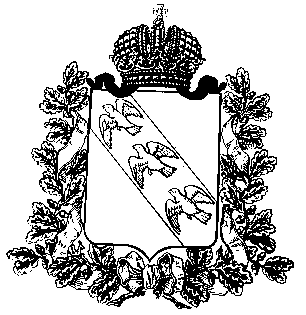 КОНЫШЕВСКОГО РАЙОНА КУРСКОЙ ОБЛАСТИПОСТАНОВЛЕНИЕот 20.07.2017 г.                              № 37-паОб утверждении технологической  схемыпо предоставлению  муниципальнойуслуги «Предварительное согласование предоставления земельного участка»             В соответствии с Федеральным законом от 06.10.2003 года № 131-ФЗ «Об общих принципах организации местного самоуправления в Российской Федерации», Федеральным законом от 27.07.2010 года № 210-ФЗ «Об организации предоставления государственных и муниципальных услуг», руководствуясь Уставом муниципального образования «Захарковский  сельсовет» Конышевского района Курской области, а также в целях обеспечения автоматизации процесса предоставления муниципальных услуг Администрация Захарковского  сельсовета Конышевского района    ПОСТАНОВЛЯЕТ:Утвердить  технологическую  схему по предоставлениюмуниципальной услуги «Предварительное согласование предоставления земельного участка».          2. Обнародовать настоящее постановление (с приложением), а также разместить на официальном сайте Администрации Захарковского сельсовета  Конышевского  района  Курской области в сети "Интернет".         3. Настоящее постановление вступает в силу с момента официального обнародования.          4. Контроль за выполнением настоящего постановления оставляю за собой.Глава Захарковского сельсовета                                                        В.Г.КаратаевТехнологическая схемаРаздел 1. «Общие сведения о муниципальной услуге»Раздел 2. «Общие сведения о «подуслугах»Раздел 3. «Сведения о заявителях «подуслуги»Раздел 4. «Документы, предоставляемые заявителем для получения «подуслуги»Раздел 5. «Документы и сведения, получаемые посредством межведомственного информационного взаимодействия»Раздел 6. Результаты «подуслуги»Раздел 7. «Технологические процессы предоставления «подуслуги»Раздел 8. «Особенности предоставления «подуслуги» в электронной форме»                                                                             Главе Захарковского сельсовета                                                                           Конышевского района Курской областиЗАЯВЛЕНИЕо предварительном согласовании предоставления земельного участка, находящегося в муниципальной собственностиОт ____________________________________________________________________(полное наименование юридического лица)ОГРН _____________________________ ИНН _____________________________________________________________________________________________________(адрес (место нахождения) постоянно действующего исполнительного органа (в случае отсутствия- иного органа или лица, имеющих право действовать от имени юридического лица без доверенности)в лице ____________________________________, действовавшего(ей) на основании	              (полностью должность, ФИО представителя заявителя)_______________________________________________________________________.		(наименование и реквизиты документа, подтверждающего полномочия представителя заявителя)Информация для связи с заявителем: ________________________________________, 								           (почтовый адрес)_____________________________________, _________________________________,	             (контактные телефоны) 				   (при наличии адрес электронной почты)Прошу предварительно согласовать предоставление земельного участка с кадастровым (условным) номером ___________________________________.(кадастровый номер указывается в случае, если заявление подано в отношении земельного участка, границы которого подлежат уточнению)Сведения о земельном участке:Земельный участок имеет следующие адресные ориентиры:_______________________________________________________________________.	  1.2. Площадь земельного участка: _____________________ кв.м.  1.3. Цель использования земельного участка __________________________________________________________________________________________________.Основание предоставления земельного участка без проведения торгов _______________________________________________________________________(указывается основание предоставления земельного участка без проведения торгов из числа предусмотренных пунктом 2 статьи 39.3,_______________________________________________________________________.статьей 39.5, пунктом 2 статьи 39.6, пунктом 2 статьи 39.9, пунктом 2 статьи 39.10 Земельного кодекса Российской Федерации)  3. Вид права, на котором приобретается земельный участок _____________________________________________________________________________________.4. Реквизиты решения об утверждении проекта межевания территории_______________________________________________________________________.(указывается в случае, если образование запрашиваемого земельного участка предусмотрено проектом межевания территории)5. Реквизиты решения об изъятии земельного участка для государственных или муниципальных нужд, если земельный участок предоставляется взамен земельного участка, изымаемого для государственных или муниципальных нужд _______________________________________________________________________.(указывается в случае, если земельный участок предоставляется взамен земельного участка, изымаемого для государственных или муниципальных нужд)Подтверждаю свое согласие, а также согласие представляемого мною лица, на обработку персональных данных (сбор, систематизацию, накопление, хранение, уточнение (обновление, изменение), использование, распространение, обезличивание, блокирование, уничтожение персональных данных, а также иных действий, необходимых для обработки персональных данных в рамках предоставления комитетом государственных услуг) и передачу такой информации третьим лицам, в случаях, установленных действующим законодательством, в том числе в автоматизированном режиме.Настоящим подтверждаю, что сведения, указанные в настоящем заявлении, на дату представления заявления достоверны._________                                                                           _____________(дата)                                                                                                  (подпись)      Главе Захарковского сельсовета                                                                           Конышевского района Курской областиЗАЯВЛЕНИЕо предварительном согласовании предоставления земельного участка, находящегося в муниципальной собственностиОт ____________________________________________________________________(полностью ФИО заявителя)_______________________________________________________________________(полностью адрес постоянного проживания)имеющего(ей) паспорт серия ______ № ________, ____________________________							                  (вид иного документа, удостоверяющего личность)выдан «__» _______ ____ г. _______________________________________________,ОГРНИП _______________________________________________________________						              (когда и кем выдан)в лице ____________________________________, действовавшего(ей) на основании		(полностью ФИО представителя заявителя)_______________________________________________________________________.		(наименование и реквизиты документа, подтверждающего полномочия представителя заявителя)Информация для связи с заявителем: ________________________________________, 								           (почтовый адрес)_____________________________________, _________________________________,	             (контактные телефоны)				    (при наличии адрес электронной почты)Прошу предварительно согласовать предоставление земельного участка с кадастровым (условным) номером ___________________________________.(кадастровый номер указывается в случае, если заявление подано в отношении земельного участка, границы которого подлежат уточнению)Сведения о земельном участке:Земельный участок имеет следующие адресные ориентиры:_______________________________________________________________________.  1.2. Площадь земельного участка: _____________________ кв.м.1.3. Цель использования земельного участка _________________________________________________________________________________________________.Основание предоставления земельного участка без проведения торгов _______________________________________________________________________(указывается основание предоставления земельного участка без проведения торгов из числа предусмотренных пунктом 2 статьи 39.3,_______________________________________________________________________.статьей 39.5, пунктом 2 статьи 39.6 пунктом 2 статьи 39.10 Земельного кодекса Российской Федерации)  3. Вид права, на котором приобретается земельный участок _____________________________________________________________________________________.4. Реквизиты решения об утверждении проекта межевания территории_______________________________________________________________________.(указывается в случае, если образование запрашиваемого земельного участка предусмотрено проектом межевания территории)5. Реквизиты решения об изъятии земельного участка для государственных или муниципальных нужд, если земельный участок предоставляется взамен земельного участка, изымаемого для государственных или муниципальных нужд _______________________________________________________________________.(указывается в случае, если земельный участок предоставляется взамен земельного участка, изымаемого для государственных или муниципальных нужд)Подтверждаю свое согласие, а также согласие представляемого мною лица, на обработку персональных данных (сбор, систематизацию, накопление, хранение, уточнение (обновление, изменение), использование, распространение, обезличивание, блокирование, уничтожение персональных данных, а также иных действий, необходимых для обработки персональных данных в рамках предоставления комитетом государственных услуг) и передачу такой информации третьим лицам, в случаях, установленных действующим законодательством, в том числе в автоматизированном режиме.Настоящим подтверждаю, что сведения, указанные в настоящем заявлении, на дату представления заявления достоверны._________                                                                           _____________(дата)                                                                                                  (подпись)№Параметр Значение параметра/состояние1231.Наименование органа, предоставляющего услугу Администрация Захарковского сельсовета Конышевского района Курской области2.Номер услуги в федеральном реестре3.Полное наименование услугиПредварительное согласование предоставления земельного участка4.Краткое наименование услугиПредварительное согласование предоставления земельного участка5.Административный регламент предоставления муниципальной услугиАдминистративный регламент  по предоставлению  муниципальной услуги «Предварительное согласование предоставления земельного участка» утвержден постановлением Администрации Захарковского сельсовета №5-па от 27.02.2017 г.6.Перечень «подуслуг»-7.Способы оценки качества предоставления муниципальной услугиРадиотелефонная связь-  847156365127.Способы оценки качества предоставления муниципальной услугиТерминальные устройства-нет7.Способы оценки качества предоставления муниципальной услугиПортал государственных услуг- http://gosuslugi.ru7.Способы оценки качества предоставления муниципальной услугиОфициальный сайт органа- http://захарковский46.рф  7.Способы оценки качества предоставления муниципальной услугиДругие способы-нет№Наименование «подуслуги»срок предъявления в зависимости от условийсрок предъявления в зависимости от условийоснования отказа в приеме документовоснования приостановления «подуслуги»срок приостановления предоставления «подуслуги»плата за предоставление «подуслуги»плата за предоставление «подуслуги»плата за предоставление «подуслуги»основания приостановления «подуслуги»способ обращения за получением «подуслуги»способ получения результата «подуслуги»№Наименование «подуслуги»при подаче заявления по месту жительства (месту нахождения юр. лица)при подаче заявления но по месту жительства (по месту обращения)основания отказа в приеме документовоснования приостановления «подуслуги»срок приостановления предоставления «подуслуги»наличие платы (муниципальной пошлины)реквизиты нормативного акта, являющегося основанием для взымания платы (муниципальной пошлиныКБК для взимания платы (муниципальной пошлины), в том числе для МФЦоснования приостановления «подуслуги»способ обращения за получением «подуслуги»способ получения результата «подуслуги»123456789101112131.Предварительное согласование предоставления земельного участка срок предоставления муниципальной услуги составляет 30 календарных дней со дня поступления соответствующегозаявления срок предоставления муниципальной услуги составляет 30 календарных дней со дня поступления соответствующегозаявленияОснований для отказа в приеме заявления и необходимых для предоставления услуги документов законодательством не предусмотрено.Предоставление муниципальной услуги приостанавливается в случае, если на дату поступления в уполномоченный орган заявления о предварительном согласовании предоставления земельного участка, образование которого предусмотрено приложенной к этому заявлению схемой расположения земельного участка, на рассмотрении такого органа находится представленная ранее другим лицом схема расположения земельного участка и местоположение земельных участков, образование которых предусмотрено этими схемами, частично или полностью совпадает, уполномоченный орган принимает решение о приостановлении срока рассмотрения поданного позднее заявления о предварительном согласовании предоставления земельного участка и направляет принятое решение заявителю.Срок рассмотрения поданного позднее заявления о предварительном согласовании предоставления земельного участка приостанавливается до принятия решения об утверждении направленной или представленной ранее схемы расположения земельного участка или до принятия решения об отказе в утверждении указанной схемы.-нет----.личного .В электронной форме заявление (направленное по электронной почте, через Единый портал услуг и Портал услуг,  В многофункциональном центре предоставления государственных и муниципальных услуг.1.Путем выдачи заявителю лично в учреждении. 2.Путем направления по почте в том числе по электронной почте на адрес, указанный заявителем. 3.Путем выдачи заявителю лично в Многофункциональном центре.№п/пКатегории лиц, имеющих право на полученик «подуслуги»Документ, подтверждающий правомочие заявителя соответствующей категории на получение «подуслуги»Установленные требования к документу, подтверждающему правомочие заявителя соответствующей категории на получение «подуслуги»Наличие возможности подачи заявления на предоставление «подуслуги» представителями заявителяИсчерпывающий перечень лиц, имеющих право на подачу заявления от имени заявителяНаименование документа, подтверждающего право подачи заявления от имени заявителяУстановленные требования к документу, подтверждающему право подачи заявления от имени заявителя12345678Предварительное согласование предоставления земельного участкаПредварительное согласование предоставления земельного участкаПредварительное согласование предоставления земельного участкаПредварительное согласование предоставления земельного участкаПредварительное согласование предоставления земельного участкаПредварительное согласование предоставления земельного участкаПредварительное согласование предоставления земельного участка1.Заявителями являются физические лица,  юридические лица  либо их уполномоченные представители нотариально заверенная доверенность, документ удостоверяющий личностьОригиналы для сличения, документы, заверенные надлежащим образомЕсть наличие возможностиГраждане РФНотариально заверенная доверенностьДоверенность должна быть нотариально удостоверена и оформлена в соответствии со ст.185 Гражданского кодекса Российской ФедерацииНаименование «подуслуги» п.Наименование «подуслуги» п.Наименование «подуслуги» п.Наименование «подуслуги» п.Наименование «подуслуги» п.Наименование «подуслуги» п.Наименование «подуслуги» п.№п/пКатегория документаНаименования документов, которые предоставляет заявитель для получения «подуслуги»Количество необходимых экземпляров документа с указанием подлинник/копияКоличество необходимых экземпляров документа с указанием подлинник/копияДокумент, предоставляемый по условиюДокумент, предоставляемый по условиюДокумент, предоставляемый по условиюУстановленные требования к документуУстановленные требования к документуФорма (шаблон) документаОбразец документа/ заполнения документаОбразец документа/ заполнения документа1234455566788Предварительное согласование предоставления земельного участкаПредварительное согласование предоставления земельного участкаПредварительное согласование предоставления земельного участкаПредварительное согласование предоставления земельного участкаПредварительное согласование предоставления земельного участкаПредварительное согласование предоставления земельного участкаПредварительное согласование предоставления земельного участкаПредварительное согласование предоставления земельного участкаПредварительное согласование предоставления земельного участкаПредварительное согласование предоставления земельного участкаПредварительное согласование предоставления земельного участкаПредварительное согласование предоставления земельного участкаПредварительное согласование предоставления земельного участка1заявление заявлениеОригинал, 1экз.Оригинал, 1экз.Оригинал, 1экз.Оригинал, 1экз.-Лично оформленное заявителемЛично оформленное заявителемприложение к технологической схеме2 Документ удостоверяющий личностьПаспорт гражданина РФОригинал, 1 экз.(установление личности заявителя, снятие копии)Оригинал, 1 экз.(установление личности заявителя, снятие копии)Оригинал, 1 экз.(установление личности заявителя, снятие копии)Оригинал, 1 экз.(установление личности заявителя, снятие копии)нетТребования установлены Постановлением Правительства Российской Федерации от 08.07.1997№ 828 «Об утверждении Положения о паспорте гражданина Российской Федерации, образца бланка и описания паспорта гражданина Российской Федерации»Требования установлены Постановлением Правительства Российской Федерации от 08.07.1997№ 828 «Об утверждении Положения о паспорте гражданина Российской Федерации, образца бланка и описания паспорта гражданина Российской Федерации»3документ, удостоверяющего полномочия представителя заявителя, если с заявлением обращается представитель заявителядоверенностьподлиник, 1 экз.подлиник, 1 экз.подлиник, 1 экз.подлиник, 1 экз.Доверенность должна быть нотариально удостоверена и оформлена в соответствии со ст.185 Гражданского кодекса Российской ФедерацииДоверенность должна быть нотариально удостоверена и оформлена в соответствии со ст.185 Гражданского кодекса Российской Федерации4.для юридического лица - заверенную копию уставаУставКопия, 1 экз.Копия, 1 экз.Копия, 1 экз.Копия, 1 экз.5кадастровый паспорт земельного участка (при наличии)Кадастровый паспортКопия, 1 экз.Копия, 1 экз.Копия, 1 экз.Копия, 1 экз.6согласие законного представителя на обработку персональных данных, содержащихся в заявлении и прилагаемых к нему документах, в порядке, установленном Федеральным законом "О персональных данных".согласиеОригинал, 1 экз.Оригинал, 1 экз.Оригинал, 1 экз.Оригинал, 1 экз.Лично оформленное заявителемЛично оформленное заявителем7- выписка из Единого государственного реестра прав на недвижимое имущество и сделок с ним на земельный участок выпискаКопия, 1 экз.Копия, 1 экз.Копия, 1 экз.Копия, 1 экз.8 копия свидетельства о муниципальной регистрации физического лица в качестве индивидуального предпринимателя (для индивидуальных предпринимателей)свидетельствооригинал, 1 экз.(снятие копии для направления в орган)оригинал, 1 экз.(снятие копии для направления в орган)оригинал, 1 экз.(снятие копии для направления в орган)оригинал, 1 экз.(снятие копии для направления в орган)9копия свидетельства о муниципальной регистрации юридического лица (для юридических лиц) или выписка из государственных реестров о юридическом лице или индивидуальном предпринимателе, являющемся заявителем;Свидетельство, выпискаоригинал, 1 экз.(снятие копии для направления в орган)оригинал, 1 экз.(снятие копии для направления в орган)оригинал, 1 экз.(снятие копии для направления в орган)оригинал, 1 экз.(снятие копии для направления в орган)10свидетельство о постановке на учет в налоговом органесвидетельствооригинал, 1 экз.(снятие копии для направления в орган)оригинал, 1 экз.(снятие копии для направления в орган)оригинал, 1 экз.(снятие копии для направления в орган)оригинал, 1 экз.(снятие копии для направления в орган)Наименование «подуслуги» п.Наименование «подуслуги» п.Наименование «подуслуги» п.Наименование «подуслуги» п.Наименование «подуслуги» п.Наименование «подуслуги» п.Наименование «подуслуги» п.Наименование «подуслуги» п.Наименование «подуслуги» п.Наименование «подуслуги» п.Наименование «подуслуги» п.Наименование «подуслуги» п.Наименование «подуслуги» п.Реквизиты актуальной технологической карты межведомственного взаимодействияНаименование запрашиваемого документа (сведения)Перечень и состав сведений, запрашиваемых в рамках межведомственного взаимодействияНаименование органа (организации), направляющего (ей) межведомственный запросНаименование органа (организации), в адрес которого (ой) направляется межведомственный запросSID электронного сервисаСрок осуществления межведомственного информационного взаимодействияФорма (шаблон) межведомственного запросаОбразец заполнения формы межведомственного запроса123456789Предварительное согласование предоставления земельного участкаПредварительное согласование предоставления земельного участкаПредварительное согласование предоставления земельного участкаПредварительное согласование предоставления земельного участкаПредварительное согласование предоставления земельного участкаПредварительное согласование предоставления земельного участкаПредварительное согласование предоставления земельного участкаПредварительное согласование предоставления земельного участкавыписка из Единого государственного реестра прав на недвижимое имущество и сделок с ним на земельный участокСведения о зарегистрированных правахАдминистрация Захарковского сельсовета, МФЦРосреестр5 рабочих днейсвидетельство  муниципальной регистрации физического лица в качестве индивидуального предпринимателя (для индивидуальных предпринимателей), копия свидетельства о муниципальной регистрации юридического лица (для юридических лиц) или выписка из государственных реестров о юридическом лице или индивидуальном предпринимателе, являющемся заявителем;Сведения о регистрацииАдминистрация Захарковского сельсовета, МФЦФедеральная налоговая служба5 рабочих днейсвидетельство о постановке на учет в налоговом органеСведения о постановке на учетАдминистрация Захарковского сельсовета, МФЦФедеральная налоговая служба5 рабочих днейкадастровый паспорт земельного участкаСведения о земельном участкеАдминистрация Захарковского сельсовета, МФЦРосреестр5 рабочих днейНаименование «подуслуги» п.Наименование «подуслуги» п.Наименование «подуслуги» п.Наименование «подуслуги» п.Наименование «подуслуги» п.Наименование «подуслуги» п.Наименование «подуслуги» п.Наименование «подуслуги» п.№п/пДокумент/документы, являющиеся результатом «подуслуги»Требования к документу/документам, являющимся результатом «подуслуги»Характеристика результата (положительный/отрицательный)Форма документа/документов, являющимся результатом «подуслуги»Образец документав/документов, являющихся результатом «подуслуги»Способ получения результатаСрок хранения невостребованных заявителем результатовСрок хранения невостребованных заявителем результатов№п/пДокумент/документы, являющиеся результатом «подуслуги»Требования к документу/документам, являющимся результатом «подуслуги»Характеристика результата (положительный/отрицательный)Форма документа/документов, являющимся результатом «подуслуги»Образец документав/документов, являющихся результатом «подуслуги»Способ получения результатав органахв МФЦ123456789Предварительное согласование предоставления земельного участкаПредварительное согласование предоставления земельного участкаПредварительное согласование предоставления земельного участкаПредварительное согласование предоставления земельного участкаПредварительное согласование предоставления земельного участкаПредварительное согласование предоставления земельного участкаПредварительное согласование предоставления земельного участкаПредварительное согласование предоставления земельного участкаПредварительное согласование предоставления земельного участка1Постановление администрации Захарковского сельсовета «О согласование предоставления земельного участка»отсутствуютПоложительный Постановление  администрацииЗахарковского сельсоветаВручение лично, направление по почте, МФЦРаботник администрации  по  контактному телефону заявителя по телефону приглашает его для получения результата предоставления муниципальной  услуги, в случае неявки заявителя результат муниципальной  услуги отправляется по почтеСпециалист МФЦ по  контактному телефону заявителя по телефону приглашает его для получения результата предоставления муниципальной  услуги, в случае неявки заявителя результат муниципальной  услуги отправляется по почте2мотивированный отказотрицательныйУведомление об отказе в предоставлении муниципальной услугиВручение лично, направление по почте, МФЦ№п/п№п/пНаименование процедуры процессаОсобенности исполнения процедуры процессаСроки исполнения процедуры (процесса)Исполнитель процедуры процессаРесурсы, необходимые для выполнения процедуры процессаФормы документов, необходимые для выполнения процедуры процесса11234567Предварительное согласование предоставления земельного участкаПредварительное согласование предоставления земельного участкаПредварительное согласование предоставления земельного участкаПредварительное согласование предоставления земельного участкаПредварительное согласование предоставления земельного участкаПредварительное согласование предоставления земельного участкаПредварительное согласование предоставления земельного участкаПредварительное согласование предоставления земельного участка1.Прием и регистрация заявления и документов  о предоставлении муниципальной услуги1.Прием и регистрация заявления и документов  о предоставлении муниципальной услуги1.Прием и регистрация заявления и документов  о предоставлении муниципальной услуги1.Прием и регистрация заявления и документов  о предоставлении муниципальной услуги1.Прием и регистрация заявления и документов  о предоставлении муниципальной услуги1.Прием и регистрация заявления и документов  о предоставлении муниципальной услуги1.Прием и регистрация заявления и документов  о предоставлении муниципальной услуги1.Прием и регистрация заявления и документов  о предоставлении муниципальной услуги11Первичный прием и регистрация заявления с необходимыми документамиСпециалист администрации сельсовета, ответственный за прием документов, производит регистрацию заявления, проставляет регистрационный номер и дату регистрации заявления. 15 минСпециалист Администрации, МФЦдокументационное обеспечение, технологическое обеспечениеПриложение к  технологической схеме2.Рассмотрение поступивших документов2.Рассмотрение поступивших документов2.Рассмотрение поступивших документов2.Рассмотрение поступивших документов2.Рассмотрение поступивших документов2.Рассмотрение поступивших документов2.Рассмотрение поступивших документов2.Рассмотрение поступивших документов11Рассмотрение поступивших документовКритерием принятия решения является соответствие заявителя и (или) предоставленных им документов требованиям законодательства РФ. 10  рабочих днейСпециалист Администрации, МФЦдокументационное обеспечение, технологическое обеспечение3.Формирование и направление межведомственных запросов3.Формирование и направление межведомственных запросов3.Формирование и направление межведомственных запросов3.Формирование и направление межведомственных запросов3.Формирование и направление межведомственных запросов3.Формирование и направление межведомственных запросов3.Формирование и направление межведомственных запросов3.Формирование и направление межведомственных запросов1Формирование и направление межведомственных запросовФормирование и направление межведомственных запросовКритерием для принятия решения о направлении межведомственных запросов является отсутствие документов, указанных в пункте 2.7 настоящего Административного регламента.5 рабочих днейСпециалист Администрации, МФЦдокументационное обеспечение, технологическое обеспечение4.Подготовка и выдача решения о предварительном согласовании предоставления земельного участка4.Подготовка и выдача решения о предварительном согласовании предоставления земельного участка4.Подготовка и выдача решения о предварительном согласовании предоставления земельного участка4.Подготовка и выдача решения о предварительном согласовании предоставления земельного участка4.Подготовка и выдача решения о предварительном согласовании предоставления земельного участка4.Подготовка и выдача решения о предварительном согласовании предоставления земельного участка4.Подготовка и выдача решения о предварительном согласовании предоставления земельного участка1Принятие решения, являющегося результатом предоставления муниципальной услугиПринятие решения, являющегося результатом предоставления муниципальной услуги1. Рассмотрение комплекта документов, оформление проекта решения о предоставлении либо об отказе в предоставлении муниципальной услуги 2. Опубликование извещения о предоставлении земельного участка и размещение извещения на официальном сайте 3. Подписание решения о предоставлении или об отказе в предоставлении муниципальной услуги; 4. Регистрация решения о предоставлении или об отказе в предоставлении муниципальной услуги. 30  дней с даты регистрации заявленияСпециалист Администрации, МФЦдокументационное обеспечение, технологическое обеспечениеСпособ получения заявителем информации о сроках и порядке предоставления «подуслуги»Способ записи на прием в органСпособ приема и регистрации органом, предоставляющим услугу, запроса и иных документов, необходимых для предоставления «подуслуги»Способ оплаты заявителем муниципальной пошлины или иной платы, взимаемой за предоставление «подуслуги»Способ получения сведений о ходе выполнения запроса о предоставлении «подуслуги»Способ подачи жалобы на нарушение порядка предоставления «подуслуги» и досудебного (внесудебного) обжалования решений и действий (бездействия) органа в процессе получения «подуслуги»123456Портал Государственных и муниципальных услугнеттребуетсянетЛичный кабинет заявителя на портале государственных и муниципальных услуг, электронная почта заявителяЛично в администрацию или через МФЦ, официальный сайт органа местного самоуправления предоставляющего услугу